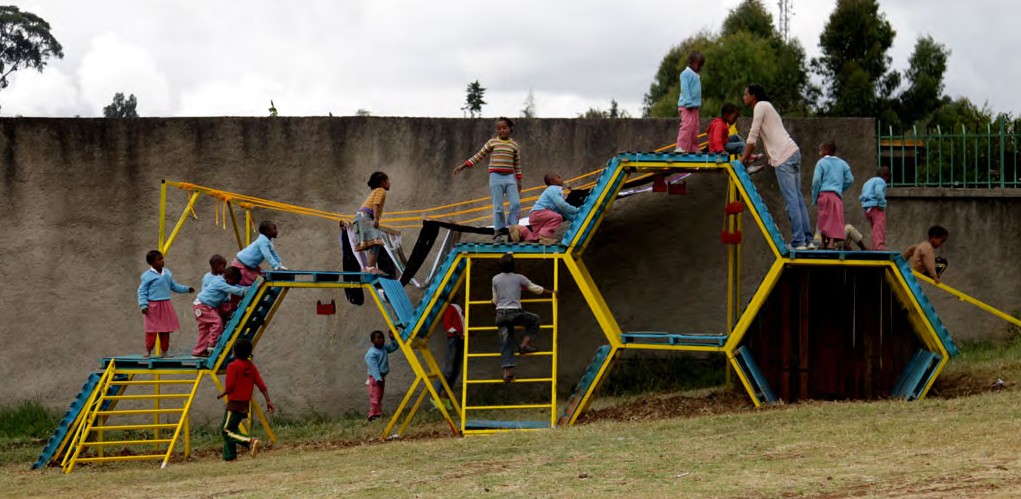 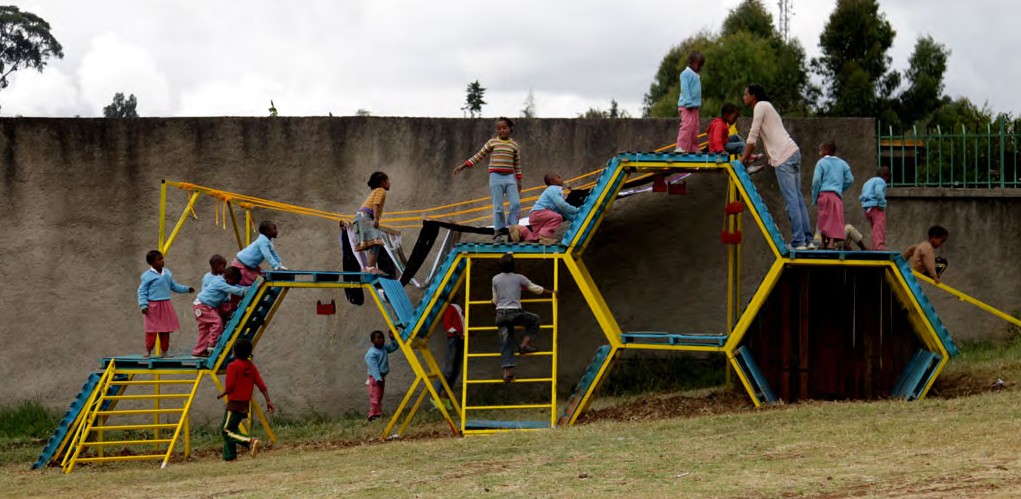 Source: (Perez-Llantada & Woldesenbet, 2019)  In reference list:Perez-Llantada, M.P. & Woldesenbet,M.,  2019, Self-made playground: The house of the lost children,  viewed 26 April 2022, from https://thecityateyelevel.com/app/uploads/2019/11/SELF-MADE.pdf